Please fax back to WSC Fax No. 02 6885 6199		Em: reception@wsc.edu.au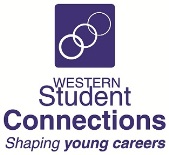 WORK PLACEMENT SERVICE PROVIDER PROGRAMSCHOOL VISIT / PRESENTATION REQUESTSchool Name:Contact Name:Contact Email Address:WORK PLACEMENT SERVICE PROVIDER PROGRAMSCHOOL PRESENTATION REQUEST Request for a WSC Work Placement Coordinator to attend a VET Induction Day (early term 1 2023) to provide students who have enrolled in a VET course with information about Work Placement. Request for a WSC Work Placement Coordinator to visit VET classes and assist students to register for work placement on studentrego.com and/or to register for the Work Readiness Tool, go2workplacement.com. This tool will provide each student with a Work Ready Certificate. Request for WSC to organise Teacher Access to studentrego.com and go2workplacement.com for your VET teachers.Other: please specify: Request for a WSC Work Placement Coordinator to attend a VET Induction Day (early term 1 2023) to provide students who have enrolled in a VET course with information about Work Placement. Request for a WSC Work Placement Coordinator to visit VET classes and assist students to register for work placement on studentrego.com and/or to register for the Work Readiness Tool, go2workplacement.com. This tool will provide each student with a Work Ready Certificate. Request for WSC to organise Teacher Access to studentrego.com and go2workplacement.com for your VET teachers.Other: please specify: Request for a WSC Work Placement Coordinator to attend a VET Induction Day (early term 1 2023) to provide students who have enrolled in a VET course with information about Work Placement. Request for a WSC Work Placement Coordinator to visit VET classes and assist students to register for work placement on studentrego.com and/or to register for the Work Readiness Tool, go2workplacement.com. This tool will provide each student with a Work Ready Certificate. Request for WSC to organise Teacher Access to studentrego.com and go2workplacement.com for your VET teachers.Other: please specify: